MART AYI DEĞERLER EĞİTİMİ PLANI;ANA BAŞLIKLAR;4-5 yaş grubu öğrencilerimizle hergün etkinlikler ve oyunlarla Kur’an-ı Kerim eğitimine devam edilmesi.5 yaş grubu öğrencilerimizle Kur’an-ı Kerim okumalarına devam edilmesi.4 yaş grubu öğrencilerimizle Rabbenaatina duasının öğrenilmesi.5 yaş grubu öğrencilerimizle Felak Suresinin öğrenilmesi.4-5 yaş grubu öğrencilerimizle değerler eğitimi konularımızdan      ‘Sabır’ sınıf etkinlikleriyle anlatılması.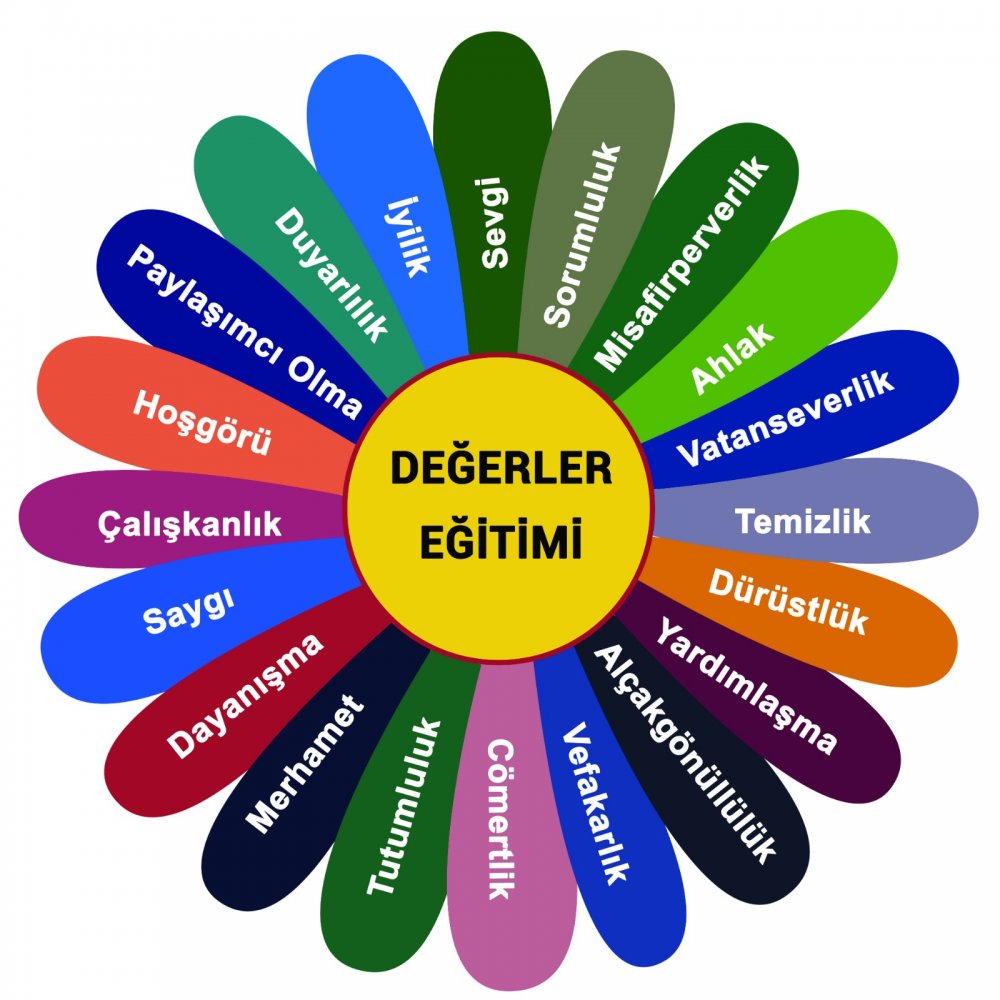 4-5 yaş grubu öğrencilerimize misafirlik ve misafirperverlik konularının sınıf etkinlikleriyle anlatılması.5 yaş grubu öğrencilerimizle siyer okumalarına devam edilmesi.Değerler Eğitimi Öğretmeni                                                                           Esra Nur MEZRALI